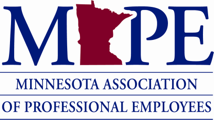 Board of Director’s minutesJuly 21st, 2023MAPE Headquarters and Via Zoom8:30 am – 4:30 pm Drafted by: Suzanne Al-Kayali, Operations Specialist Present – President Dayton, Vice President Halseth, Secretary Crider, Treasurer Jorgenson, Political Council Chair Ferrera, Organizing Council Chair Siegel, Region 1 Director Wing, Region 2 Director, Cotter, Region 3 Director Snyder, Region 4 Director Snaza, Region 5 Director Moore, Region 6 Director Hierlmaier, Region 7 Director Murphy, Region 8 Director Rodgers, Region 9 Director Klumb, Region 10 Director Blagsvedt, Region 11 Director Raptis, Region 13 Director Tucke, Region 14 Director Adkisson, Region 15 Director Kotta, Region 16 Director Hage, Region 17 Director Terhune, Region 18 Director Beske, Region 20 Director Pedretti, Region 21 Director Vogl. Ad hoc - Meet and Confer Speaker Dunaway Staff – Interim co-Executive Director Maki, Interim co-Executive Director Asmus, Director of Legislative and Political Affairs Bruce, Operations Specialist Al-Kayali, OPEIU –Business Agents Janaya Arellano and Britton Mikkelson   Guests – Peter Rachleff of the East Side Freedom Library, Local 401 Chief Steward Amy Mueller Call to Order - with Region Report Roll Call Mission - "Public-sector workers building better workplaces and supporting strong, diverse communities. Vision - "Workplaces are fair when someone who sees something of concern can speak up to create change. Our members are experts in their fields; acting upon their expertise leads to a better Minnesota. We are building power with organized people, resources, and ideas. Values: "MAPE members strive to provide workers with the resources and tools to exercise their voice to cultivate positive change for the collective good. Together, we value: - Democracy with transparency and accountability - Diversity, equity, accessibility, and inclusion - Solidarity Our power comes from three places: Our People, Our Resources, and Our Ideas. Our members are the base and foundation of our union, of our communities, and of the work done by the state of Minnesota. Guest Speaker - East Side Freedom Library Peter Rachleff       Approve Consent Agenda – M(Region 15)SP to removed the June Board of Director minutes off the consent agenda. Consensus. M(Region 18)SP to approve the remaining consent agenda items. Consensus. 05/19/2023 - May 2023 Board of Director's Meeting Minutes 06/16/2023 - Executive Committee Meetings - June 2023 Minutes 06/23/2023 - June 2023 Board of Director's Meeting Minutes – M(Region 15)SP to approve the June Board of Director minutes. Consensus. 07/07/2023 - July 2023 Executive Committee Meeting Minutes 07/18/2023 - Executive Commitee Email Vote Minutes for DEED UI Vacation MOU Region Reports Member CommentsDepartmental Updates Operations Department Report Weekly Calendar DA Elections TimelineField Report Legislative & Political Affairs Communications PowerPoint Committee Reports Executive Committee ERC Finance Workgroup -M(Region 1)SP to increase revenue for the fiscal year 2024. Consensus. M(Region 4)SP to raise revenue to at least 7.8 million for 2024. Consensus. M(Region 4)SP to raise revenue by increasing dues using a fraction of an hour with a cap. Passes 17-6-1.Yes – Secretary, Treasurer, Political Council Chair, Organizing Council Chair, and Regions 1, 3, 4, 5, 6, 7, 9, 10, 14, 18, 19, 20, 21No – Regions 2, 8, 11, 15, 16, 17Abstain – PresidentMAPE Financial Report - Written Summary MAPE Financial Report from June Board of Directors meeting – M(Region 2)SP to approve the financial report for June 2023. Consensus. Budget Review 2024 Board Governance Workgroup Political Council Healthcare retreat report Legislative priorities Community engagement officer Political Council appointment Organizing Council Meet and Confer DOC Task Force Negotiations Building Corp. Accessibility TaskforceM(Region 1)SP to adjourn at 4:18 pm. Consensus. 